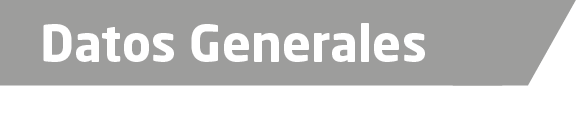 Nombre María de Jesús Palacios GonzálezGrado de Escolaridad Licenciatura en DerechoCédula Profesional (Licenciatura) 8541943Teléfono de Oficina 8147214Correo Electrónico marichuy.pg@hotmail.comDatos GeneralesFormación Académica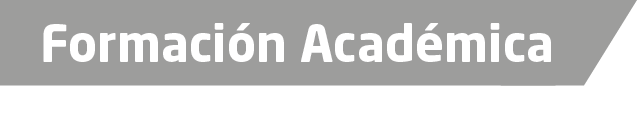 -2012Seminario de Derechos Humanos Justicia Electoral y Género. Impartido por el Tribunal Electoral del Poder Judicial de la Federación en coordinación con el Tribunal Electoral del Estado de Veracruz.Ponentes: Dra. Karolina Mónica Gilas. Dr. Raúl Pérez Johnston.  Dr. Jesús Rodríguez Cepeda.    Magda. José Lorenzo Álvarez Montero.-2013Curso “Teoría del Caso”, impartido por la Procuraduría General de Justicia del Estado de Veracruz.Ponente: Mtro. José Antonio Acahualt Sánchez.-2013Curso “Teoría del Caso Etapa Intermedia”, impartido por la Procuraduría General de Justicia del Estado de Veracruz.Ponente: Lic. Carlota Zamudio Parroquin.-2013Curso “Tecnica de Entrevista e Interrogatorio”, impartido por la Procuraduría General de Justicia del Estado de Veracruz.-2008 a 2012 Licenciatura en Derecho por la Universidad Veracruzana- 2005 a 2008Bachillerato.- Colegio de Bachilleres del Estado de Veracruz “Adalberto Díaz Jácome”-2002 a 2005Educación Secundaria.- Secundaria General “Artículo 27 Constitucional”Trayectoria Profesional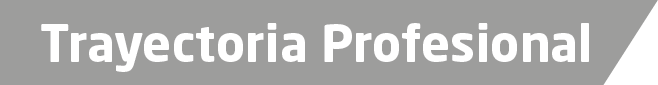 2015 a la FechaFiscal Sexto en la Unidad Integral de Procuración de Justica del XI Distrito Judicial Xalpa. Dom.- Circuito Guizar y Valencia numero 147 tercer piso, Col. Reserva Territorial, Xalapa, Ver. 2014 – 2015 Agente del Ministerio Publico MunicipalCon residencia en Dos Ríos, Veracruz. 2014 abril – noviembre 2014Oficial Secretaria en la Agencia Quinta del Ministerio Publico InvestigadoraCoatzacoalcos, Veracruz. -Febrero 2012 a diciembre 2013 Despacho Jurídico García FloresLic. Eduardo García FloresAvenida e calles 4 numero924 interior altos 202 Entre calles 9 y 11 Córdoba, Veracruz.Abogada Postulantes de Conocimiento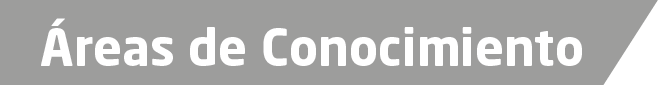 Derecho Penal Derecho civil Amparo 